ㆍ교회당예배: 매주일 15시 예배, 실시간으로 비대면 예배 드릴 수 있습니다.ㆍ새가족: 김호정-백수정/희원ㆍ생일: 임동원, 최성호, 이선영** 함께 기도합시다 ** 1)은혜롭고 안전한 예배드리게 하소서. 2)모이기에 힘써, 배움과 교제의 기쁨 누리게 하소서.3)코로나19를 넘어서 온전한 일상을 회복해 가게 하소서. 4)스스로를 깊이 돌아보고, 삶 속에 변화를 만들어가게 하소서.5)공의와 평화의 주여, 우크라이나 땅에서 전쟁이 속히 끝나게 하소서.◆말씀일기 일정일/히12:14-29     월/히13:1-17        화/히13:18-25      수/시87:1-7 목/시88:1-18      금/시89:1-18        토/시89:19-37      일/시89:38-52◆114 운동-하루(1) 한번(1) 말씀일기 & 성경 (4)장 통독(성경 200독 대행진: 198독)◈ 예배위원 안내 ◈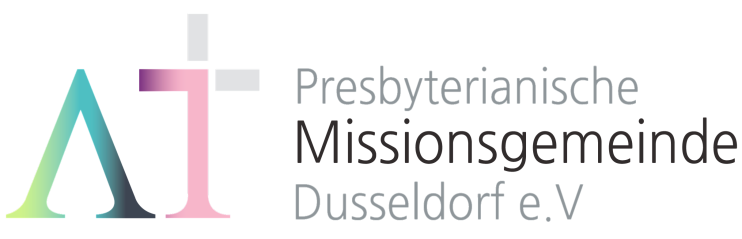      “서로 위로하라”(살전4:18) 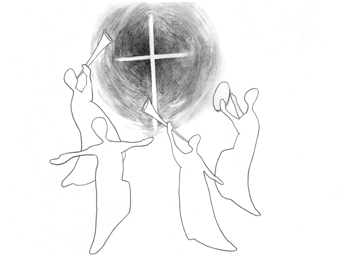 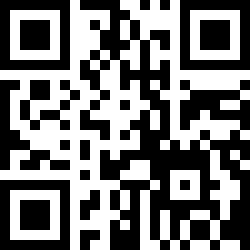 1983년 5월8일 창립     뒤셀도르프선교교회                 교회 홈페이지 duemission.de                  교회주소Alte-Landstr. 179, 40489 Düsseldorf인도: 손교훈 목사※ 표는 일어섭니다.**교회 구좌**Ev. Presbyterianische Kirchengemeinde e.V. Bank: Stadtsparkasse Düsseldorf IBAN: DE61 3005 0110 1008 4019 01▶ 손교훈 목사의 말씀일기  히12:1-13  ‘징계라는 은혜’ ◀
1. 징계를 가볍게 여기지 말라(5).2. 징계 받을 때 낙심하지 말라(5b).3. 징계는 사랑하는 자녀들에게 반드시 있다(6-8).4. 징계를 받아도 아버지 하나님께 더욱 복종하라(9).5. 징계는 결국 우리의 유익을 위한 것이다(10).6. 징계로 연단 받은 자들은 의와 평강의 열매를 맺는다(11).7. 징계로 인해 연약해도 바로 걸음으로 그가 고침 받게 하라(13). 나의 표현으로 종합해 보자:내게 주시는 징계는 깊이 살피고, 그 은혜는 크게 누리되,그에게 일어나는 어려움을 쉽게 징계라고 말하지 말자.다만 그의 아픔을 나의 아픔으로 여기고 함께 기도하자.◈ 우리 선교교회가 함께 기도하며 후원 및 협력하는 곳 ◈▶스펙트럼 다민족교회   ▶IKK Rheinland-Westfalen 담당(이광열 목사)▶'겨자씨' 모임(2세 및 2세 사역자 위해 기도 및 후원)▶NRW 평신도연합회       ▶디아코니 협력 후원▶유럽기독교교육원: 어린이 연합 캠프, 청소년 연합 캠프(JC)▶유럽밀알 장애인 선교회(이명선 총무)▶유럽코스타(청년수련회)    ▶예장 유럽선교사회 ▶’오병이어’ 선교(케냐 총게노 고아원, 스타여고, 이은용 선교사)▶’열두광주리’ 등 봉사사역  ▶장학 지원  ▶북한 선교 ▶선교관 기금 7월 24일7월 31일7월 31일8월 7일8월 14일예배기도김영희오경민오경민서민규김평님말씀일기XXXXX안내위원                                   예배부                                   예배부                                   예배부                                   예배부                                   예배부헌금위원김영희 김아영김영희 김아영오지훈 민경웅오지훈 민경웅오지훈 민경웅※입례송/Eingangslied ……………. 왕이신 나의 하나님 ………………… ※예배부름/Eingangsgebet ………………………………...........……………………………………………….............다함께인도자다함께인도자다함께인도자※찬송/Gemeindelied ……….......................….…… 3장 ……...................................※찬송/Gemeindelied ……….......................….…… 3장 ……...................................다 함 께※신앙고백/Glaubensbekenntnis   …………………………………………..................※신앙고백/Glaubensbekenntnis   …………………………………………..................다함께성시교독/Wechselwort ……………….…. 교독문 3번 ……………...............성시교독/Wechselwort ……………….…. 교독문 3번 ……………...............다함께찬송/Gemeindelied  …………………..…………. 545장 ……….………………..……찬송/Gemeindelied  …………………..…………. 545장 ……….………………..……다함께기도/Gebet  …….................…………...................................................…………..............찬양/Chor  ………………........................................ 변명 …..…………………………..기도/Gebet  …….................…………...................................................…………..............찬양/Chor  ………………........................................ 변명 …..…………………………..김영희 권사서민규 집사성경봉독/Text zur Predigt ……….…. 창세기15:7-21 ……………….….……성경봉독/Text zur Predigt ……….…. 창세기15:7-21 ……………….….……인도자.설교/Predigt ..…...…........................... 무엇으로 알리이까 ………………...설교/Predigt ..…...…........................... 무엇으로 알리이까 ………………..손교훈 목사찬송/Gemeindelied ................................... 546장 ……………………….….…봉헌/Kollekte………..........................................................................................................찬송/Gemeindelied ................................... 546장 ……………………….….…봉헌/Kollekte………..........................................................................................................다  함  께다  함  께교제/Bekanntmachung………………………………………………………………................교제/Bekanntmachung………………………………………………………………................다함께※주기도송/Vaterunser……………………………………………………………………………※주기도송/Vaterunser……………………………………………………………………………다함께※축도/Segen   ………………………….……………………………………………......................※축도/Segen   ………………………….……………………………………………......................손교훈 목사